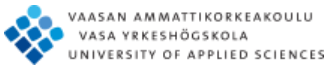 Fysiikan laboratorio															Laboraatio 4NTC –vastuksen ominaiskäyrä ja aurinkokennon ominaisuudet1. Puolijohteen resistanssin lämpötilariippuvuusTutkitaan puolijohdekomponentin (NTC-vastus) resistanssin lämpötilariippuvuutta. Tutkittavan vastuksen lämpötilaa voidaan muuttaa pitämällä sitä spriihauteessa, jonka lämpötilaa vaihdellaan keittolevyllä. NTC-vastuksen (Negative Thermal Coefficient) johtavuus kasvaa (eksponentiaalisesti) lämpötilan kasvaessa, koska sähkövirtaa kuljettavien johtavuuselektronien lukumäärä kasvaa korkeampiin lämpötiloihin siirryttäessä. Tällöin puolijohteen ominaisresistanssi ja aineesta valmistetun komponentin resistanssi R pienenevät lämpötilan kasvaessa seuraavasti	,															(3)missä T on absoluuttinen lämpötila sekä A ja B tutkittavalle komponentille ominaisia vakioita.											Asetetaan tutkittava vastus ja digitaalisen lämpömittarin anturi statiiviin kiinnitettyinä spriiliuokseen, joka on keittolevyllä. Keittolevyllä käytetään sen pienintä tehoaluetta. Mittaukset tehdään lämpötila-alueella 20 C…60 C  .  Spriin kiehumislämpötila on 78 C.Mitataan puolijohdekomponentin resistanssi R yleismittarilla lämpötilan funktiona T. Kirjataan resistanssin ja lämpötilan arvot viiden asteen välein. Havaintotulokset piirretään koordinaatistoon. Piirretyltä käyrältä valitaan kaksi pistettä (T1, R1)  ja (T2, R2)  joiden avulla ratkaistaan kaavan (3) vakiot A ja B seuraavasti (johda)			  													(4)																	(5)Käyttämällä yllä laskettuja vakioiden arvoja testataan kaavaa (3) laskemalla resistanssi jollakin lämpötila-arvolla. Verrataan näin saatua tulosta piirretyn lämpötilakäyrän antamaan resistanssin arvoon.2.  Aurinkopanelin tutkiminen2.1	Etsi netistä panelin tekniset tiedotPaljonko on nimellisjännite ja virta ja millä valaistusarvolla ne on mitattu?2.2	Mittaa panelin antama sähköteho valaistuksen funtiona. Käytä kuormana riittäväntehokeston omaavaa säätövastusta, jolla voit hakea maksimitehon antaman jännitteen.Kytke kuorman kanssa sarjaan virtamittari ja kuorman rinnalle jännitemittari. Näinsaat mitattua kuorman saaman tehon. Käytä valolähteenä piirtoheitintä.Valaistusvoimakkuutta voit säätää viemällä panelia kauemmas valolähtweestä.Fysiikan laboratorio 													Havainnot ja laskut												Päiväys______________	Luokka		_______________Kirjuri			_______________     Turvallisuusvastaava	_______________  Kytkentämestari	_______________ T1. NTC –vastuksen resistanssin lämpötilariippuvuusT1=		T2=R1=		R2===tarkistusT=R=t/CT/KR/k